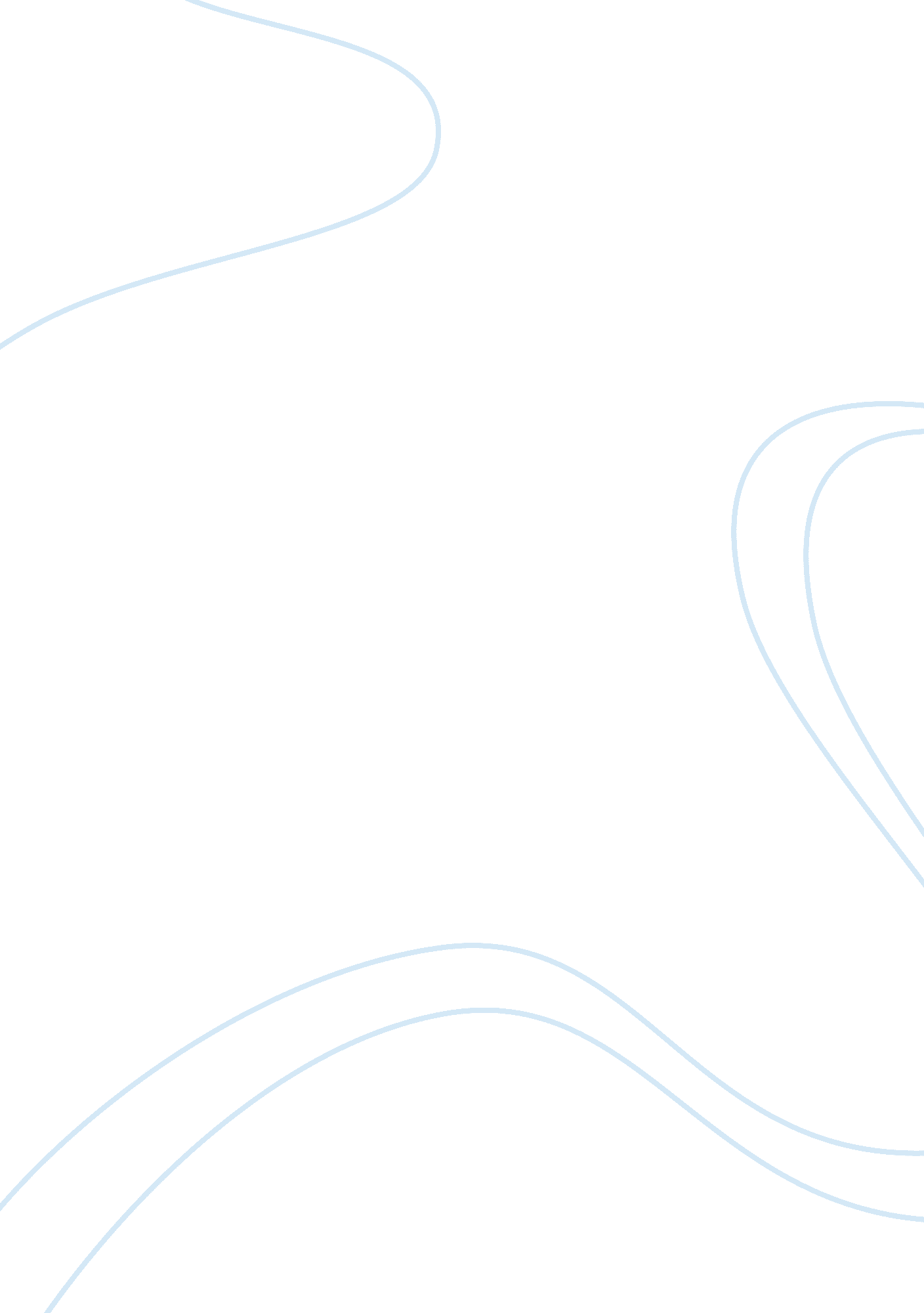 Francher on galtonPsychology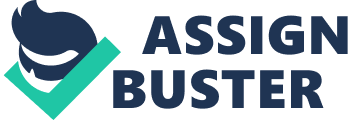 History of Psychology; Galton’s Contribution It is evident from Francher’s podcast that Francis Galton is one of the most successful early psychologists. His contribution to the world of psychology will remain relevant despite the overshadowing of his contribution by other modern psychologists. However, according to the podcast, it can be argued that Galton was a genius of the early 18th century considering the overwhelming contribution to other fields of science such as anthropology, meteorology, genetics, and statistics among others. It does not come by surprise that the podcast author argues that Galton was among the scientists who were knighted in 1909. Just as modern scientist do, Galton studied works of other scientists especially his cousin Charles Darwin. His interest in theories of evolution and variation under domestication propelled him to improvise new methodologies of study. It can actually be posited that he laid foundation of differential psychology (Schultz, and Elllen, 102-107). 
Although Francher uses interview as an ingenious way of exploring the contribution of Galton, he fails to capture some important concepts of Galton’s impact in the modern society. The interview primarily fails to capture Galton ethical issues during his research work. For instance, late 19th and early 20th centuries psychiatrists critically contested the research methodologies used by Galton to get his results. Obviously, Galton had a moral obligation to remain open to his subjects of study regarding their health conditions (Galton, D and Galton, C 103-105). Certainly, Galton may not have succeeded in the 21st century considering the ethical standards that have been set by modern scientists, an important aspect that the interview fails to capture. Nevertheless, the overall podcast went a long way in detailing the contribution of Galton to the world of psychology. It would, therefore, be an important tool of information for anyone seeking to understand the history of psychology. 
Works Cited 
Galton, David and Galton, Clare. Francis Galton: and eugenics today. Journal of Medical Ethics, 1998; 24: 99-105 
Schultz, Duane. Elllen, Sydney. A History of Modern Psychology. London: Cengage Learning, 2011. Print. 